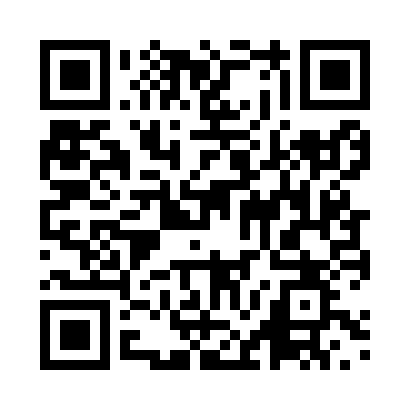 Prayer times for Assoko, CongoWed 1 May 2024 - Fri 31 May 2024High Latitude Method: NonePrayer Calculation Method: Muslim World LeagueAsar Calculation Method: ShafiPrayer times provided by https://www.salahtimes.comDateDayFajrSunriseDhuhrAsrMaghribIsha1Wed4:405:5211:543:155:577:052Thu4:405:5111:543:155:577:053Fri4:405:5111:543:165:577:054Sat4:405:5111:543:165:577:055Sun4:395:5111:543:165:577:056Mon4:395:5111:543:165:577:057Tue4:395:5111:543:165:577:058Wed4:395:5111:543:165:577:059Thu4:395:5111:543:165:577:0510Fri4:395:5111:543:175:577:0511Sat4:395:5111:543:175:577:0512Sun4:385:5111:543:175:577:0513Mon4:385:5111:543:175:577:0514Tue4:385:5111:543:175:577:0515Wed4:385:5111:543:175:577:0516Thu4:385:5111:543:175:577:0517Fri4:385:5111:543:185:577:0618Sat4:385:5111:543:185:577:0619Sun4:385:5111:543:185:577:0620Mon4:385:5111:543:185:577:0621Tue4:385:5111:543:185:577:0622Wed4:385:5111:543:185:577:0623Thu4:385:5111:543:195:577:0624Fri4:385:5111:543:195:577:0725Sat4:385:5111:543:195:577:0726Sun4:385:5211:553:195:577:0727Mon4:385:5211:553:195:587:0728Tue4:385:5211:553:205:587:0729Wed4:385:5211:553:205:587:0830Thu4:385:5211:553:205:587:0831Fri4:385:5211:553:205:587:08